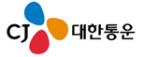 우:100-814 서울 중구 세종대로9길 53 CJ대한통운빌딩수  신 :          대표이사 귀하                                                  2021. 12 . 00.참  조 : 물류담당 (팀장/부서장)제  목 : 파업 예정에 따른 배송 지연 안내귀사의 일익 번창 하심을 기원하며, 항상 CJ대한통운 택배를 이용해 주셔서 진심으로 감사드립니다.최근 언론 보도를 통해 알고 계시는 내용과 같이 전국택배노동조합에서 12월 28일부 총파업을 예고하고 있습니다. 당사는 지난 사회적합의기구 ‘과로사 대책’ 이후 택배 작업 환경 개선 및 택배기사의 처우 개선을 위해 사회적 합의 사항 전면 이행 및 노동부/국토부의 지침을 준수하고 있으나, 전국택배노동조합에서는 사회적 합의 내용과는 무관한 추가적인 요구를 주장하고 있으며,  파업을 강행할 것으로 예상되고 있습니다.코로나19로 인한 팬데믹 상황이 지속되어 온 국민이 어려움을 겪고 있는 현시점에 파업 이슈로 인해 고객사와 국민들께 불편과 심려를 끼쳐드리게 되어 죄송하다는 말씀 드리며, 당사에서는 비상체제에 돌입하여 적극적인 대체 배송 등을 통해 서비스 안정화에 총력을 다 할 계획입니다. 다만, 파업 이후 일부 지역에서 집배송 서비스 차질이 불가피 할 수 있다는 점에 대해 양해를 구하고자 합니다.당사에서는 파업 상황이 발생하더라도 조기에 마무리하여 집배송 서비스 정상화를 위해 최선의 노력을 다할 것임을 약속 드립니다. 씨 제 이 대 한 통 운  주식회사택배·이커머스부문 대표 신  영  수